This set of screenshots tracks the Pro Forma Assignment of CP or License Application flow in LMS.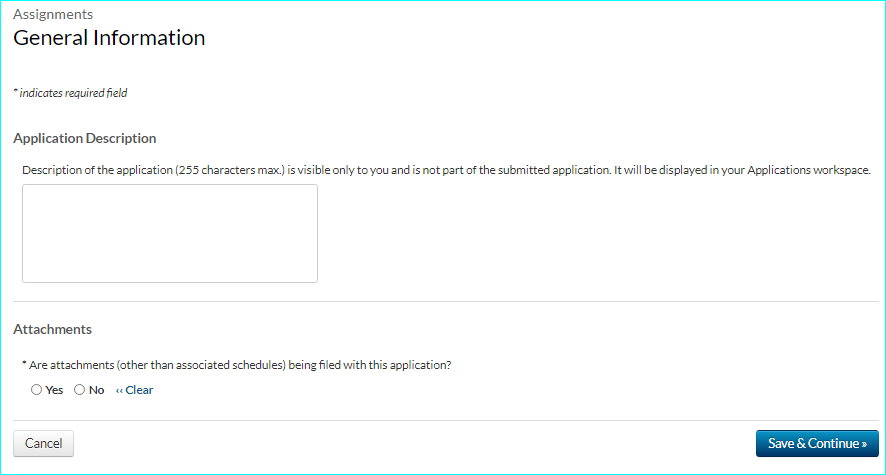 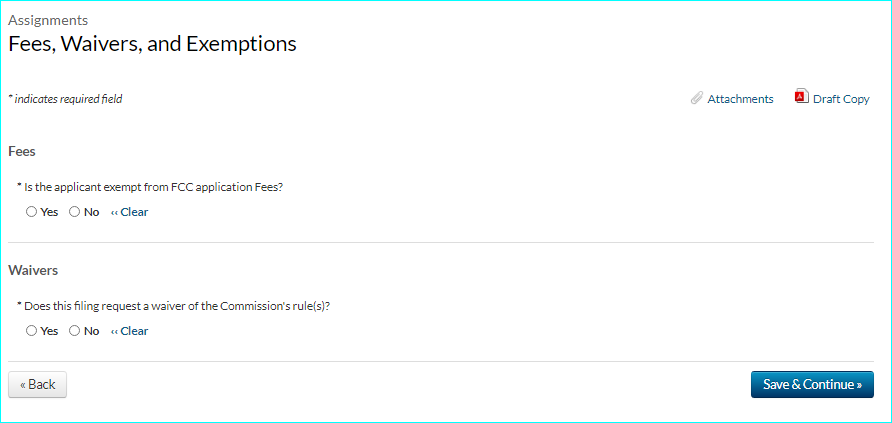 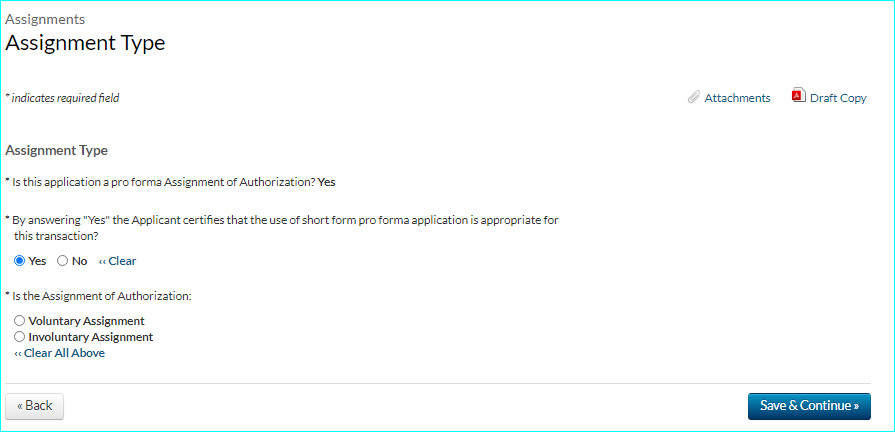 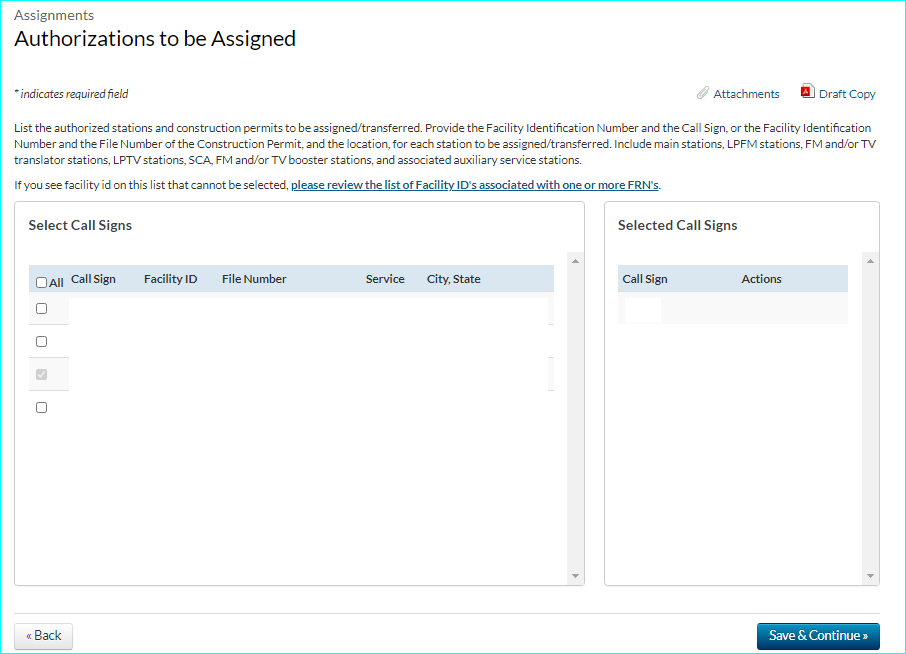 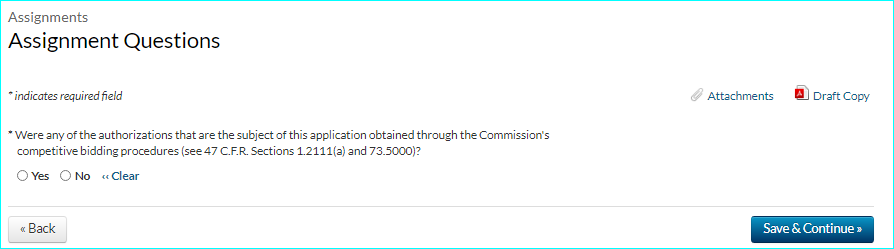 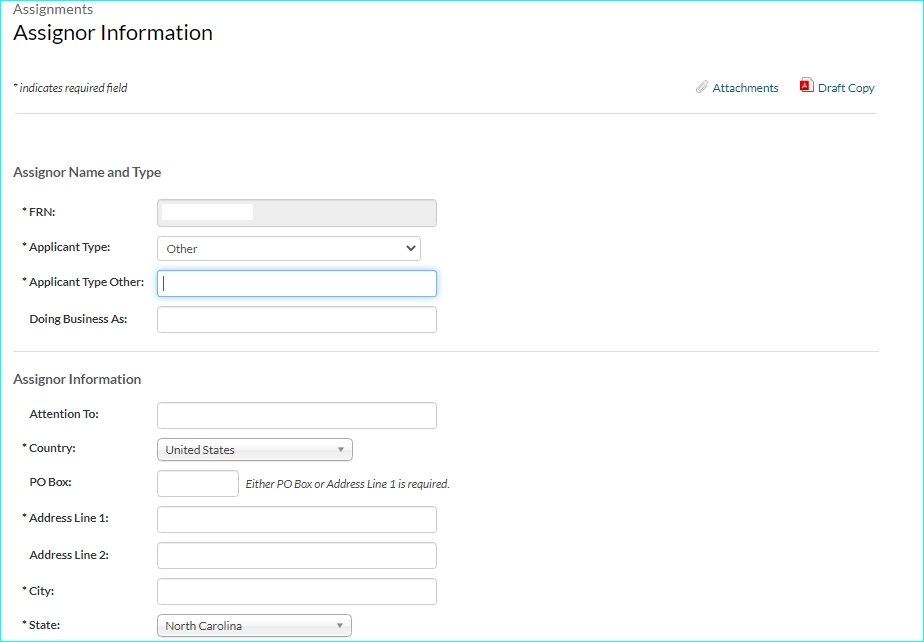 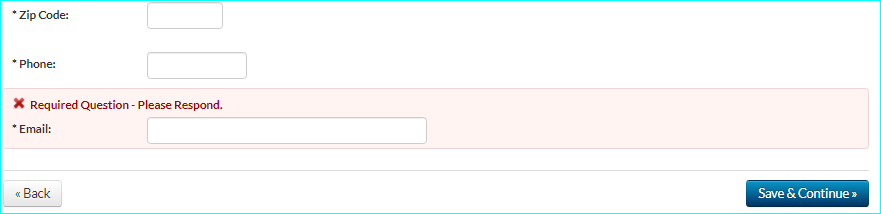 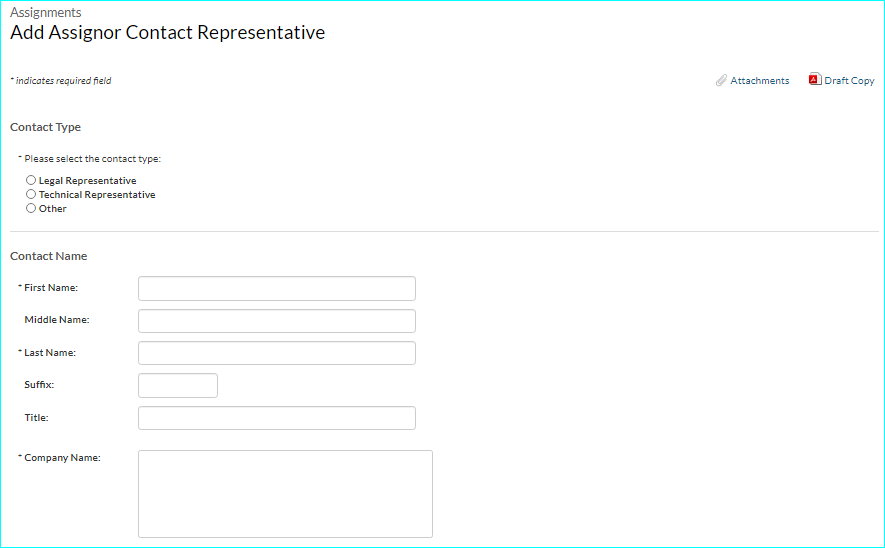 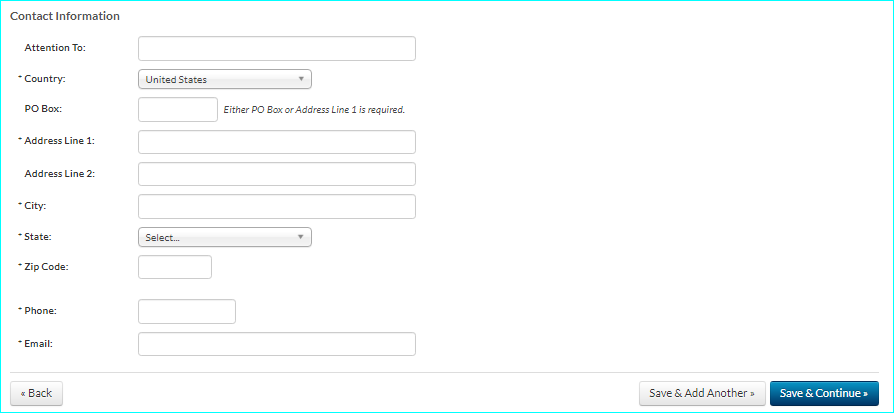 “Voluntary” Assignment of Authorization selection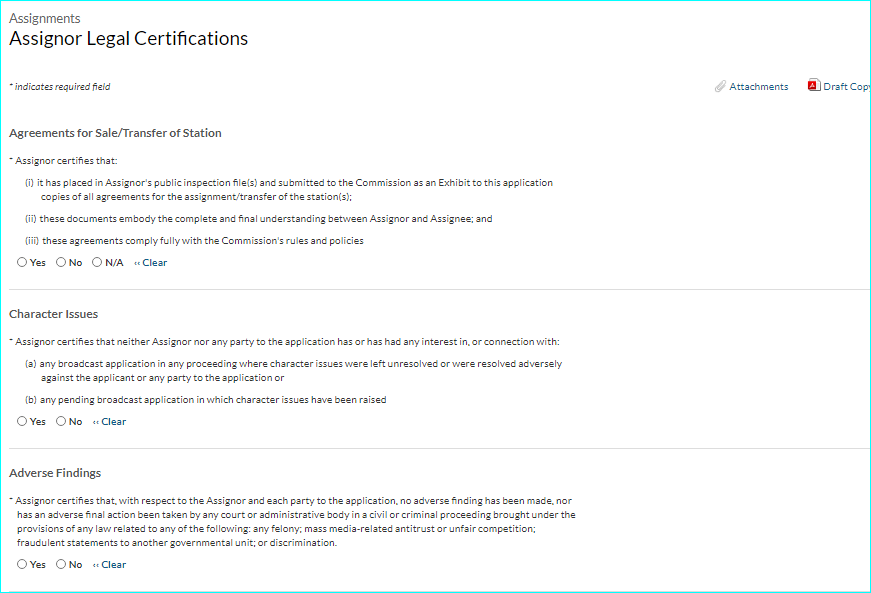 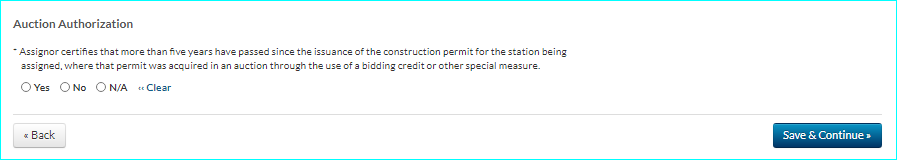 “Involuntary” Assignment of Authorization selection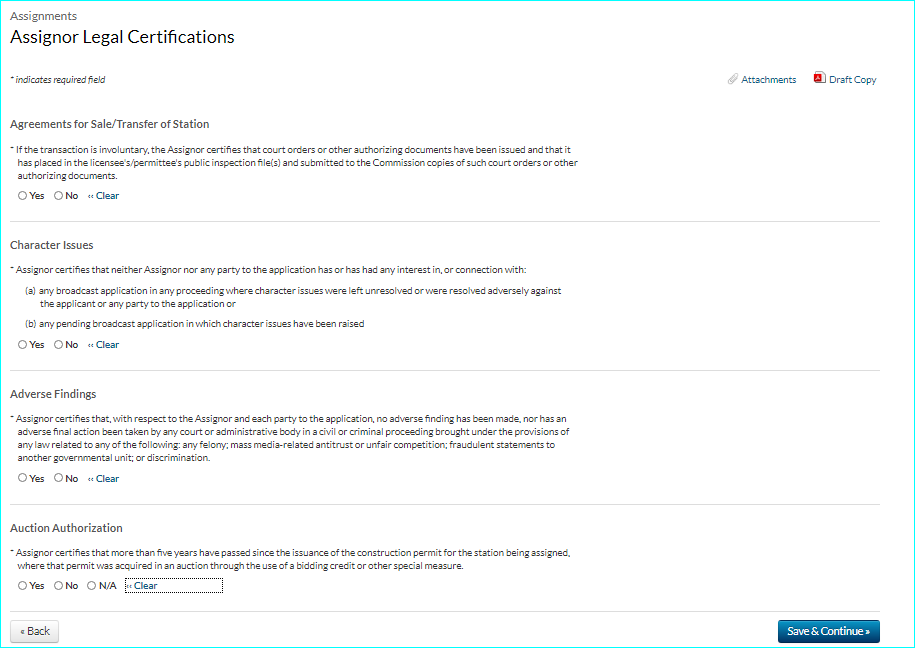 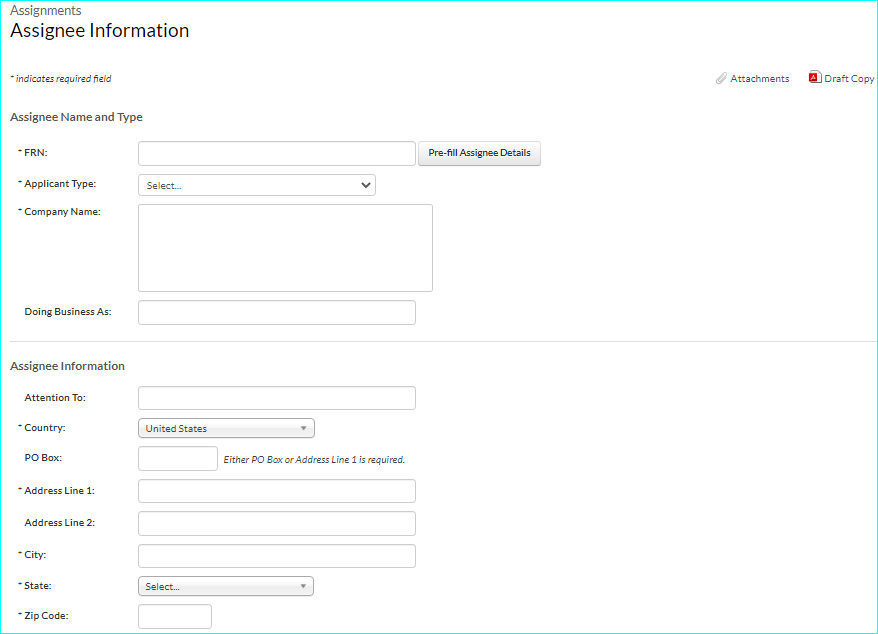 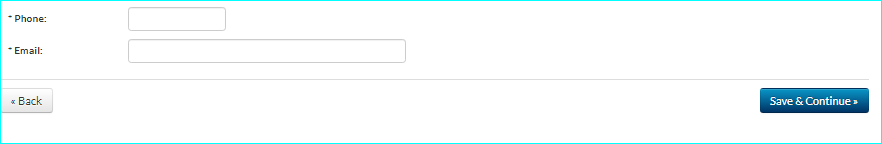 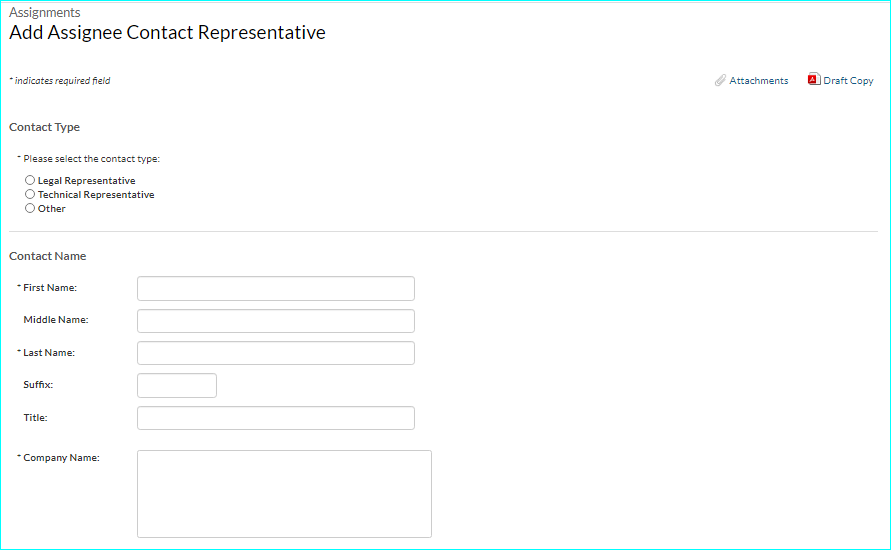 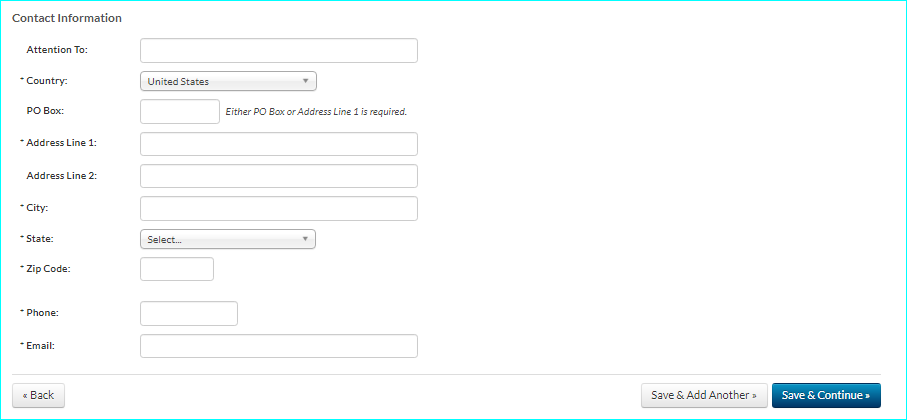 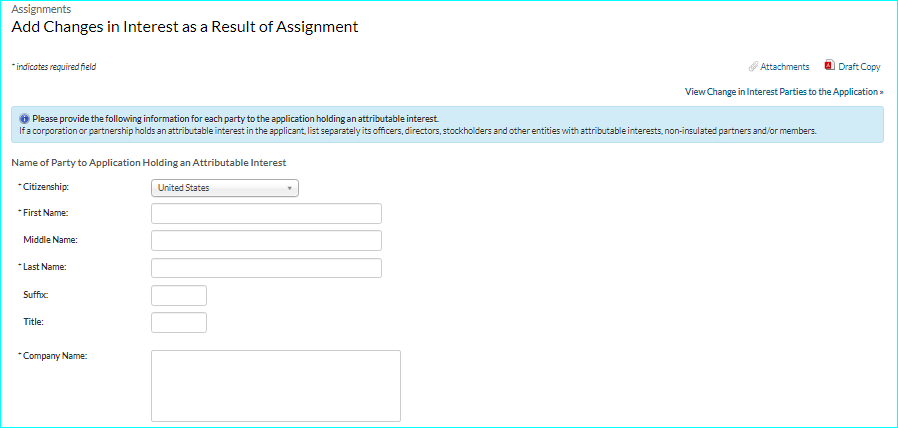 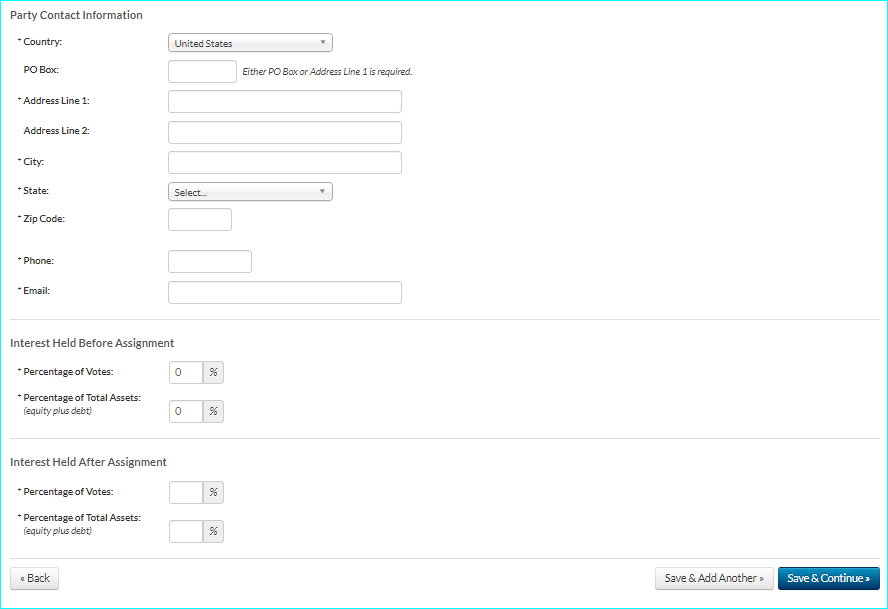 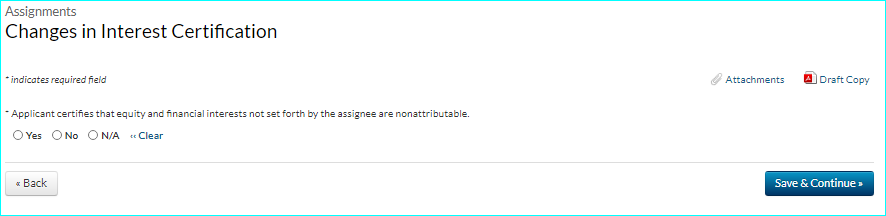 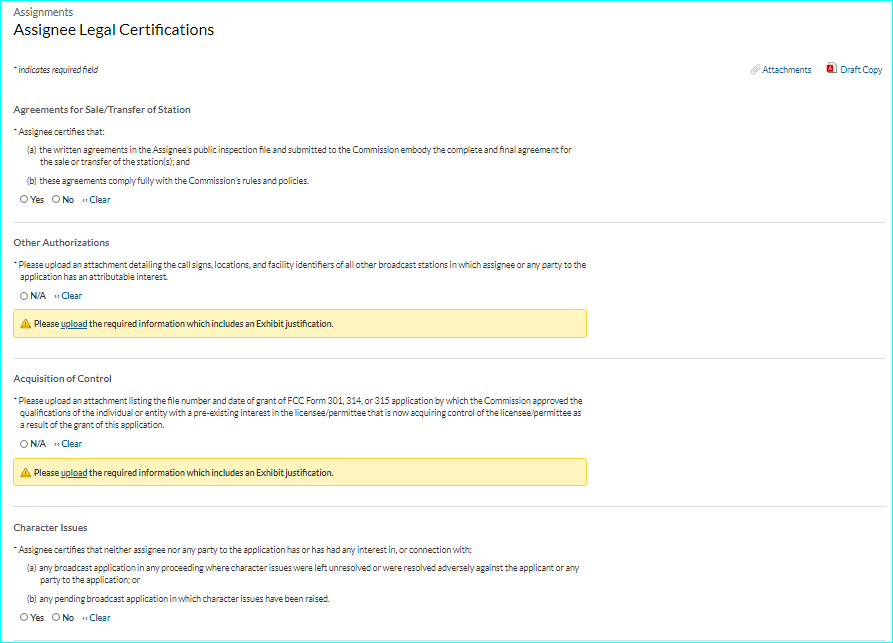 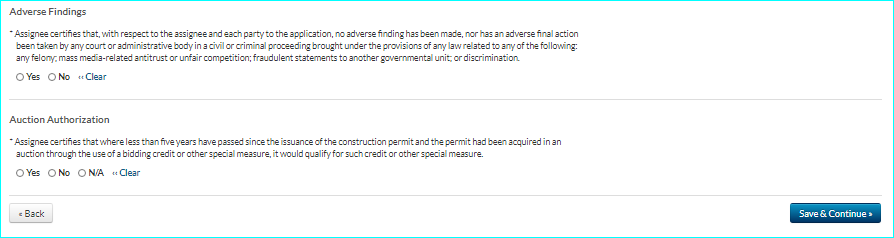 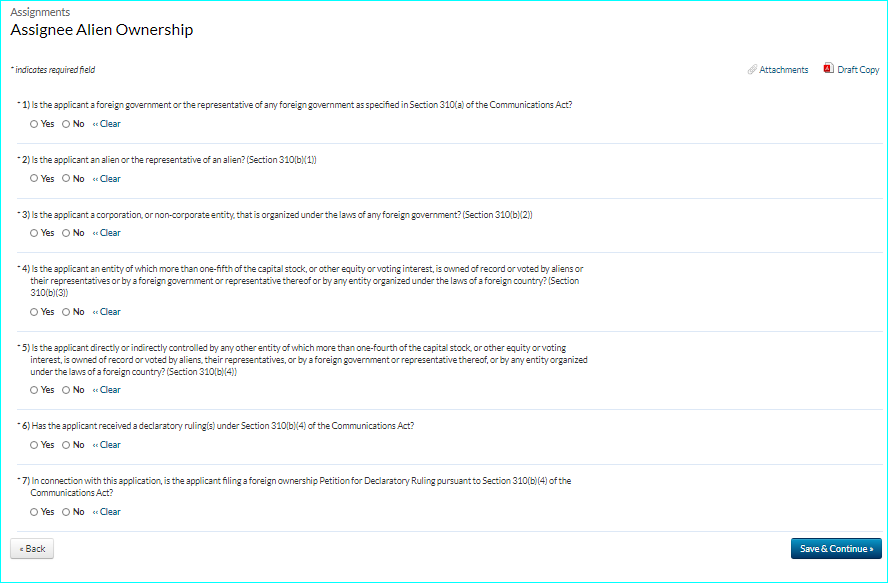 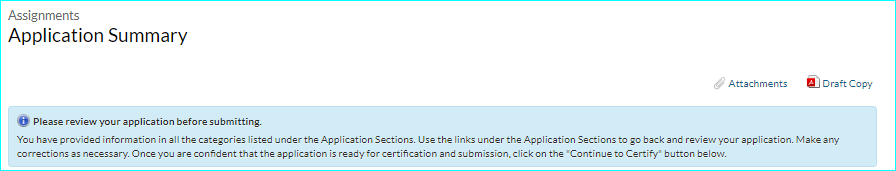 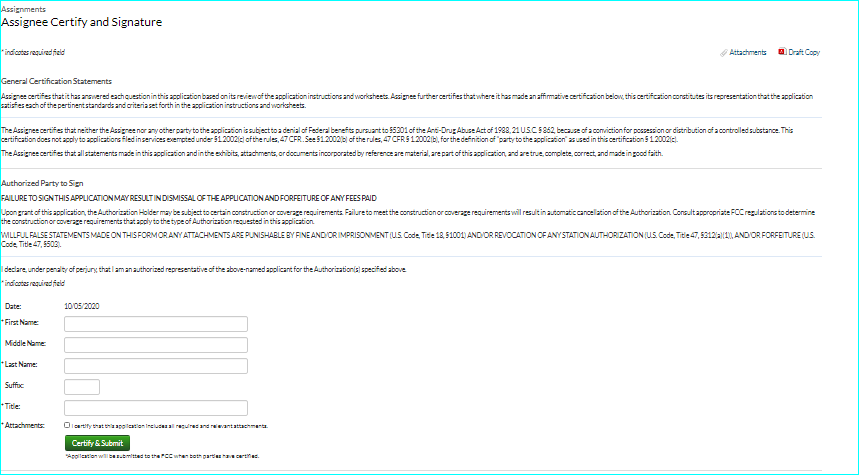 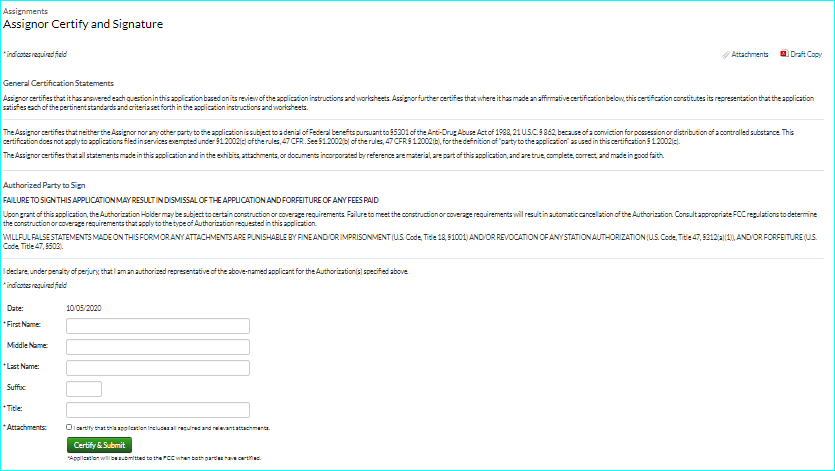 